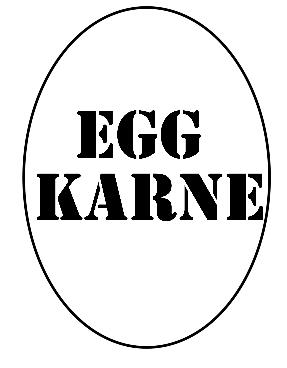 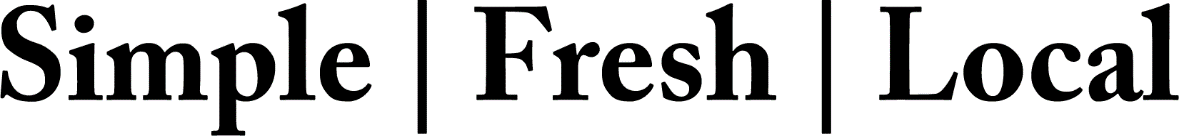 All prices below includes taxServed All Day
Longanisa Sausage, Cage Free Egg, Cheese, Brioche1 * - $7.00 Chorizo, Cage Free Egg, Cheese, Brioche1 * - $7.00Adobo Pork Belly, Cage Free Egg, Cheese, Brioche1 * - $7.50
Sage Sausage, Cage Free Egg, Cheese, Brioche2 * - $7.00Applewood Bacon, Cage Free Egg, Cheese, Brioche2 * - $7.00Chicken Sausage, Cage Free Egg, Cheese, Brioche2 * - $7.00Cage Free Egg, Cheese, Brioche3 * - $6.00Served after 10:30 AMSharing Snacks
Lumpia Filipino Vegetable Eggrolls (3) - $5.50Lumpia Filipino Beef or Chicken Eggrolls (5) - $6.75Arroz Caldo Fried Balls with Jalapeno Fish Sauce - $6.75
Spam Fries - $6.00Adobo Pork Belly Loaded French Fries- $8.50 
Fresh Cut Fries - $2.50 (s) $4.50 (l)Crispy Chicken Tenders - $5.75Chicken Wings (with Karne Sauce) - $10.00 Sandwiches and MiscAll natural 100% Angus Cheese Burger2 * - $8.5050/50 Wagyu / Angus Cheese Burger2 * - $12.00Veggie Burger - $6.75¼ Pound All Beef Hot Dog or Bratwurst with Sauerkraut - $5.75 
Chicken, Tuna, or Egg Salad Sandwich - $6.25House Salad (protein additional) - $6.75 
Homemade Chili - $6.00

Add chips to any sandwich - $1.00

Local Favorites
Grilled Cheese Sandwich with chips - $5.00
Weekly Sandwich Special with chips - $6.00
DessertTuron (Plantain and Jackfruit) served over vanilla ice cream - $5.501 – Karne Sauce - Filipino BBQ Sauce
2 – Karne Sauce with Siracha / Mayo / Filipino Ketchup
3 – Aioli Sauce – Mayonnaise base Sauce
* See Consumer Advisory Warning